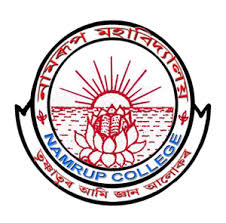 Namrup CollegeTeaching diaryTeaching diary of Dr./Ms./Ms..............................................for the month of ..........................................Paper/course name:............................................................Class:................................................Signature of TeacherDateNos. of teaching daysNos.  of periods allotted according to syllabusNos. of unitContentsNos. of classes takenNos. of practical classes takenTotal nos. of taken classesNos. of classes unable to took Nos. of any other activities conducted/ attended